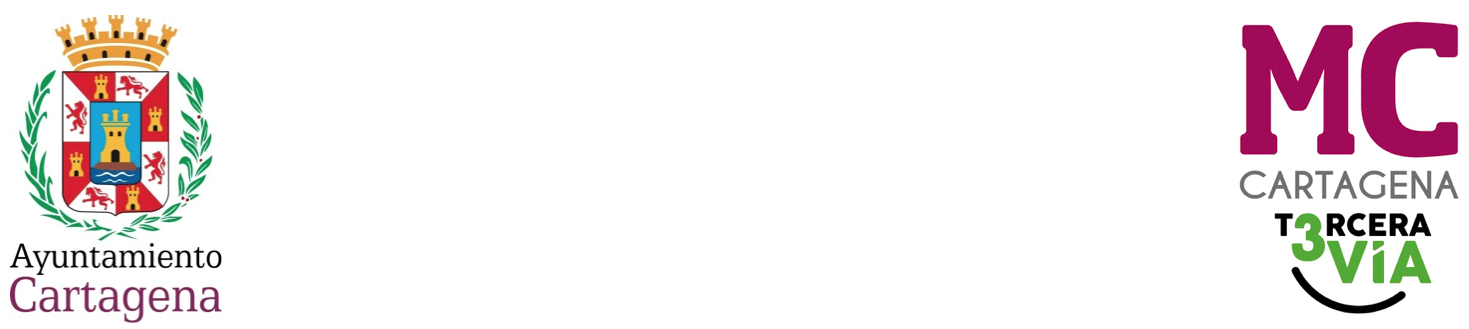 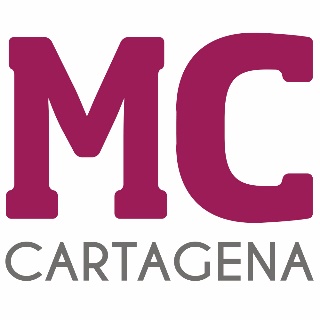 MOCIÓN QUE PRESENTA ENRIQUE PÉREZ ABELLÁN, CONCEJAL DEL GRUPO MUNICIPAL MC CARTAGENA, SOBRE `CONEXIÓN DE ESTRELLA DE MAR CON LOS URRUTIAS A TRAVÉS DE UN PASEO PEATONAL ECOLÓGICO´Dos son los motivos que nos llevan al desarrollo de esta iniciativa para la conexión de Estrella de Mar con Los Urrutias, a través de un paseo peatonal ecológico de unos 800 metros lineales, que discurra en paralelo a la línea de costa y se ubique en la franja de seis metros dentro de la servidumbre de protección que marca la Ley de Costas.En primer lugar, destacamos la petición que vienen demandado vecinos y residentes de la zona en estos últimos meses y, en segundo lugar, mejorar el embellecimiento de este pequeño tramo de costa del litoral marmenorense, tan castigada en estos últimos años por los vertidos que les ha llevado a una pérdida y devaluación turística.El tramo aludido entre Estrella de Mar y Los Urrutias es un lugar con elevado tránsito peatonal entre ambas zonas por el intercambio de distintos servicios, y evitaría riesgos a los usuarios que hoy transitan por los márgenes de la carretera RM-F 54.Evitaríamos además la intencionalidad de vertidos incontrolados de escombros y desechos en su entorno, mejoraríamos posibles irregularidades en el terreno natural de su alrededor, regeneraríamos la calidad paisajística de la zona y fomentaríamos la peatonalización de su frente costero, con el paseo de Los Urrutias para viandantes, etc.Esta corporación y el gobierno municipal con su Plan Estratégico 2022-2025, tienen la oportunidad de dar respuesta a la demanda vecinal y a los residentes, de recuperar un trazado deteriorado de la costa marmenorense con un paseo litoral que reúna excelentes condiciones de seguridad y funcionalidad para viandantes y ciclistas, todo ello construido con materiales respetuosos con el medio ambiente.  Por todo lo anteriormente expuesto, el concejal que suscribe eleva al Pleno la siguiente MOCIÓNQue el Pleno del Excelentísimo Ayuntamiento de Cartagena inste al Gobierno local a elaborar un proyecto de paseo ecológico peatonal entre Estrella de Mar y Los Urrutias, que valide con otras administraciones para obtener autorizaciones, recursos económicos externos o bien propios para su ejecución.Cartagena, a 17 de octubre de 2023.    Fdo. Jesús Giménez Gallo                                                      Fdo. Enrique Pérez AbellánPortavoz Grupo municipal MC                                                  Concejal Grupo municipal MCA LA ALCALDÍA – PRESIDENCIA DEL EXCMO. AYUNTAMIENTO DE CARTAGENA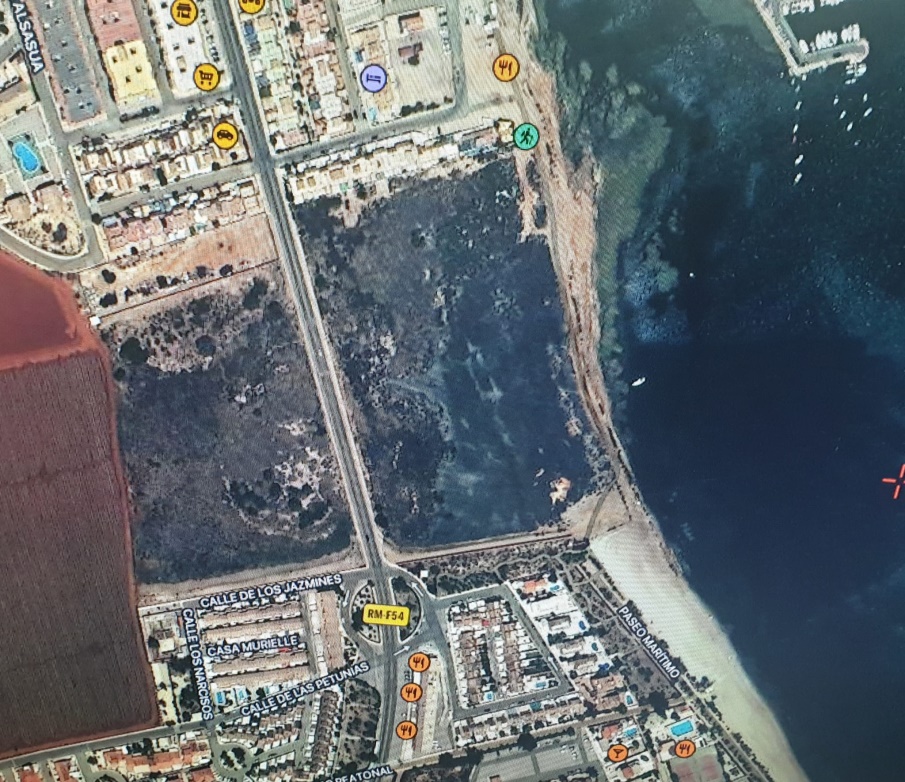 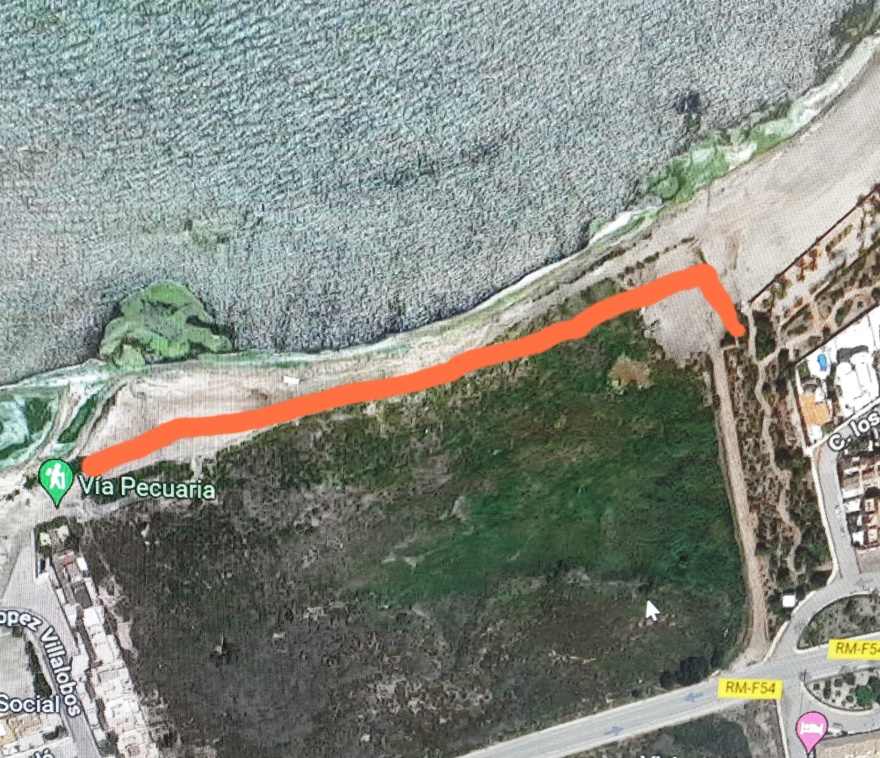 